Római katolikus plébániaA barokk-klasszicista épület 1774-ből származik. A plébániatemplom épülete szabad lépcsőházzal és ritmikusan keretezett ablakokkal, valamint két résszel, ahol barokk bányászszobrok találhatók.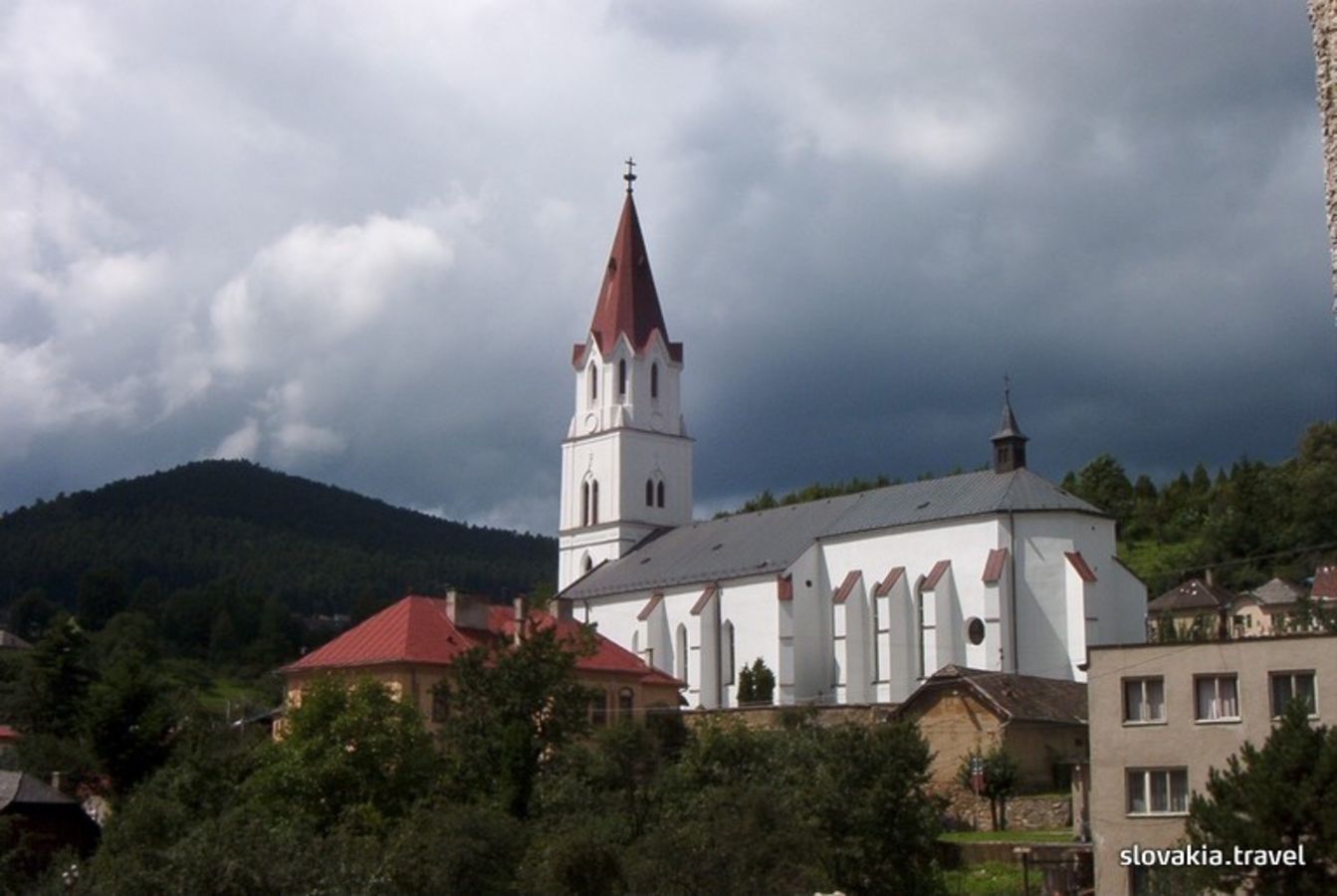 Slovenská ulica 11, GelnicaTel.: 00421 53 482 12 68E-mail: gelnica@fara.sk Web: http://gelnica.fara.sk